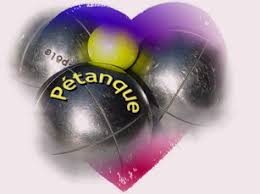 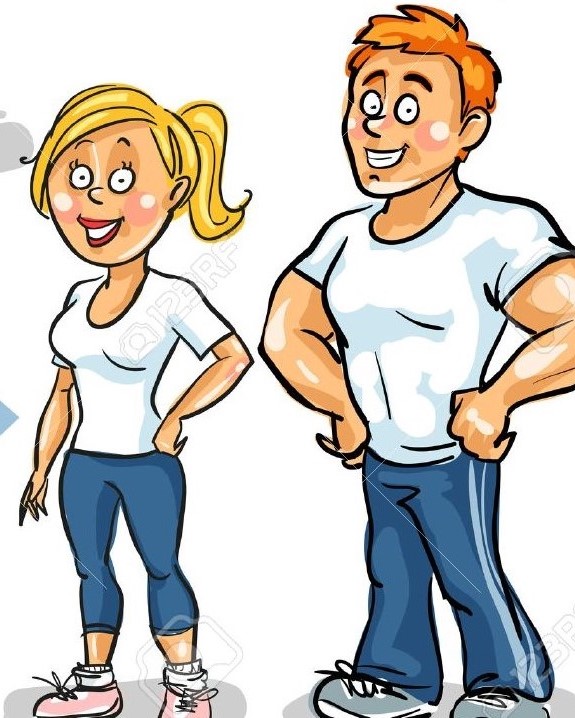 Zaterdag 21 maart 2020Om 13.00 uurInschrijven: 5€ per spelerInlichtingen: Beckers Eugene                        Tel.  011/644275		  Gsm.  0479/290497